GRAPH BLOCKCHAIN INC. For Immediate Release Canadian Securities ExchangeSymbol “GBLC” 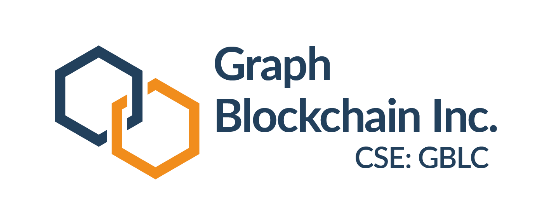 GRAPH BLOCKCHAIN SIGNS LOI TO ACQUIRE CYBERANKING LTD. AN ESPORTS COMPANYTORONTO, ONTARIO– August 16, 2019– Graph Blockchain Inc. (“Graph” or “Company”) (CSE: GBLC) is pleased to announce the Company has signed a binding Letter of Intent (“LOI”) to acquire (the “Proposed Acquisition”) Cyberanking Ltd. (“Cyberanking”) for an aggregate purchase price of $1,500,000 CAD payable through the issuance of common shares in the capital of the Company at a deemed price of $0.05 per share. Pursuant to the terms of the LOI, there is provision for two additional bonus payments of $500,000 CAD in common shares, subject to the achievement of certain financing and revenue milestones to be set out in the definitive agreement to be negotiated.The Proposed Acquisition is in line with the Company’s objectives to expand into different industry verticals which can adopt its existing technology. In this regard, on May 27, 2019 the Company announced hiring Esports Capital Corp. to assist in identifying esports and gaming opportunities that would compliment the Company’s core technology while at the same time diversify the company by generating a new revenue stream. The esports industry represents a global opportunity that is growing at a tremendous pace. The need for skills based mental and physical health programs to ensure peak performance of the players is as critical to esports as it is to traditional sports. Cyberanking is a gamified Learning Management System company focused on the esports industry. It’s core technology and platform focuses on aspects of mental and physical health, cognition, and improvement of practical skills within the competitive vertical of the esports industry. Cyberanking's Learning Management System delivers dynamically tailored and organized content with a specific focus on training and wellness curriculum relating to esports. It relies on a challenging curriculum, motivational tools, constant calls to action, and precise feedback all while promoting growth and rewarding users for their efforts. “Implementing Graph Blockchain’s private blockchain solutions with Cyberanking LMS will address the need for data integrity and/or security of players personal data, rankings and scores. It is important to recognize the synergies and added value that Graph can bring to Cyberanking specifically through its ability to provide the tools to elevate its service offering above its various competitors.” says Jeffrey Stevens, CEO of Graph Blockchain. In connection with the Proposed Acquisition, Adam Morrison will be appointed as Chief Operating Officer.  Throughout the past 15 years, Mr. Morrison has served as CTO and COO for various technology based companies whose primary focuses have been based in the entertainment, video game, and esports industries. Co-founding and previously serving as CEO of the pro esports franchise, Team Reciprocity, as well as serving as CTO for Millennial Esports Corp. TSX-V:GAME, Mr. Morrison has garnered an unparalleled amount of experience and insight into the exploding industry of professional competitive gaming. In the recent past Mr. Morrison has played a material role in the construction of Las Vegas’ first purpose built esports arena and studio, lead the design and production of several industry leading digital software assets, and filled the role of Executive Producer for several nationally broadcast ‘AAA’ title esports tournaments. Currently working as a principal of ECC, Mr. Morrison’s addition to Graph Blockchain equips the company with the valuable insight and toolset required to fully capitalize on the newly entered business vertical of competitive video gaming.“Joining the team at Graph and being afforded the opportunity to help the company break into the ever growing industry of esports is an exciting venture, I look forward to leveraging Graph’s technology to address the many needs that the esports industry has regarding security and integrity.” says Adam Morrison.“I am thrilled to have Adam join me on the management team. There are not many public company officers with the depth of esports and gaming experience that Adam brings to the role. His knowledge and contacts will no doubt prove to be invaluable as we build out this new and exciting division.” says Jeff Stevens, CEO of the Company. In addition, the Company announces that Mr. Bernie Rice will be stepping down as a member of the board effective August 16th, 2019. The Company thanks Mr. Rice for his valuable service and contributions and wish him well in his future endeavours. About Graph Blockchain Inc. The Company develops leading-edge private blockchain business intelligence and data management solutions and is a pure play in the graph database technology space. Graph leverages its proprietary integration of the AgensGraph Database engine with Hyperledger Fabric to create a transparent and immutable ledger with near real-time transactional data processing and intuitive data visualization. The Company has secured multiple prototype development contracts with multi-national conglomerates and sells across client subsidiaries as a full enterprise product.
Additional Information on the Company is available at: www.GraphBlockchain.com. About Cyberanking Ltd. Cyberanking is an online coaching platform that provides game, fitness and psychological training for gamers who want to become better players and improve their quality of life and overall wellbeing while doing what they love the most: playing games. Cyberanking’s soon to launch learning management system is designed to be accessible anytime, anywhere, and to be scalable in nature so that customer growth and an ever expanding curriculum are easily addressed.Additional Information on Cyberanking is available at: www.Cyberanking.comFor further information, please contact: Jeffrey Stevens – CEOEmail:	jstevens@datametrex.comForward Looking Statements This news release contains "forward-looking statements" within the meaning of applicable securities laws. All statements contained herein that are not clearly historical in nature may constitute forward-looking statements. In some cases, forward-looking statements can be identified by words or phrases such as "may", "will", "expect", "likely", "should", "would", "plan", "anticipate", "intend", "potential", "proposed", "estimate", "believe" or the negative of these terms, or other similar words, expressions and grammatical variations thereof, or statements that certain events or conditions "may" or "will" happen, or by discussions of strategy. Readers are cautioned to consider these and other factors, uncertainties and potential events carefully and not to put undue reliance on forward-looking statements. Such statements may prove to be incorrect and actual results may differ materially from those anticipated. The forward-looking statements contained herein are made as of the date of this press release and are based on the beliefs, estimates, expectations and opinions of management on the date such forward-looking statements are made. Forward-looking statements in this news release include, but are not limited to, statements with respect to the Proposed Transaction. Forward-looking statements contained in this news release are expressly qualified by this cautionary statement and reflect the Company’s expectations as of the date hereof and are subject to change thereafter. The Company undertakes no obligation to update or revise any forward-looking statements, whether as a result of new information, estimates or opinions, future events or results or otherwise or to explain any material difference between subsequent actual events and such forward-looking information, except as required by applicable law.